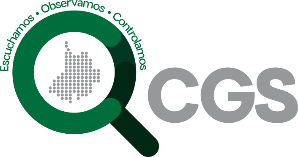 CONTRALORÍA GENERAL DE SANTANDERCódigo:   RECA-17-01Fecha: 26 /12/ 2022AUTO MODIFICACIÓN - ACLARACIÓN - CORRECCIÓNCONTRALORIA AUXILIARPágina 1 de 1